Ajay	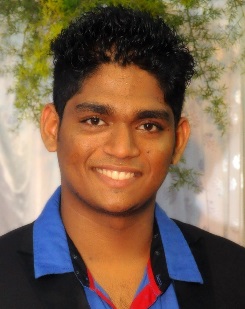 Sharjah, Dubai        Mobile No.  C/o 0501685421     E-mail ID:  ajay.379022@2freemail.com CURRICULUM VITAECareer Objectives: Seeking a challenging position in the area of AutoCAD Draftsman/Junior Mechanical Engineer in a Professional Organization, where my skills and my education background can add value to the growth of the organization and allow development of my skills to organization potential in the field of Development.Work Experience:Total Nearly 2 Years Work Experience in AutoCAD Draftsman/Junior Mechanical Engineer.LIGHT METAL Organization as Assistant Engineer in CAD department from 12th May 2016 to 31st May 2017Roles and Responsibilities. Developed CAD drafts based on Project design requirements. Analyzed rough sketches and interpreted specification to develop 2D drafts. Co-ordinate with Engineers to develop Engineering changes. Preparing detailed drawings. Preparing shop drawings of plan, sections and elevations from tender drawings. Make detailed product drawings for contact approval. Work allocation for foreman and supervisor. Preparing auto CAD drawing for in-house manufacturing and fabrication. Place orders from sub-contractors to maintain supply of raw materials.Monitoring and maintain work instruction and quality standards.Preparation of complete set of bill of materials. Maintain design files and keeping them complete and up to date. Shri Sannidhi Associates as CAD draftsman from 02th Oct 2015 to 29th March 2016.Roles and Responsibilities. Created detailed CAD drawings using initial concepts working with design team.Created additional copies of engineering drawings of assigned project.Interacted with customers personally and responded to their queries over telephone.Maintained revised documents. Maintained all design drawings in computer system.Educational Qualifications:Completed Diploma in Mechanical Engineering with 1st class from Vivekananda Polytechnic Puttur D.K. Completed SSLC from St. Philomena high school, Puttur D.K.Technical Expertise:Course Completed:
Completed Diploma in Mechanical CAD course in 2015 from CADD CENTER Puttur and subject covered 2D AutoCAD and PDMS.Project Work :Coconut De-Husking Machine.Description:Using this machine Human efforts are going to reduce.This machine does a lot of work in less time.Higher working efficiency, higher operational safety.Responsibilities:The coconut de-husking machine has a base on which the two roller are placed by fastening using self aligning bearing at a value of distance so as to suit all kind of coconuts.Other participated:      Participated in "Mega Agricultural Machine Fair-3'' in Mangalore. D.KPersonal Skills and StrengthsA team player with communication skill and has an ability to work in a team and lead the team.Propose to accept challenging assignments with guaranteed consistent results.Hard working and positive attitudes towards success. Excellent AutoCAD 2D skills.  Flexible and can work under Pressure. Fast learns with different nature of works. Ambitions and result oriented individual with high leadership ability. Dedicated hardworking and self-motivated.Personal Details:Date of Birth		:  22-05-1996Gender		:  MaleLanguages Known	:	:  English, Hindi, Kannada, Konkani.Marital Status		:  Single
Religion		:  Roman CatholicVisa Status		:  Visit Visa 	Declaration:I hereby declare that, all of the above furnished details are true and correct to best of my knowledge. If appointed, I assure you my sincere service and my best efforts to your esteemed organization.Place: Sharjah, Dubai                                                                                   Ajay Skills: 2D AutoCAD, PDMS, Engineer drawing/Graphics and MS Word, MS Excel. 